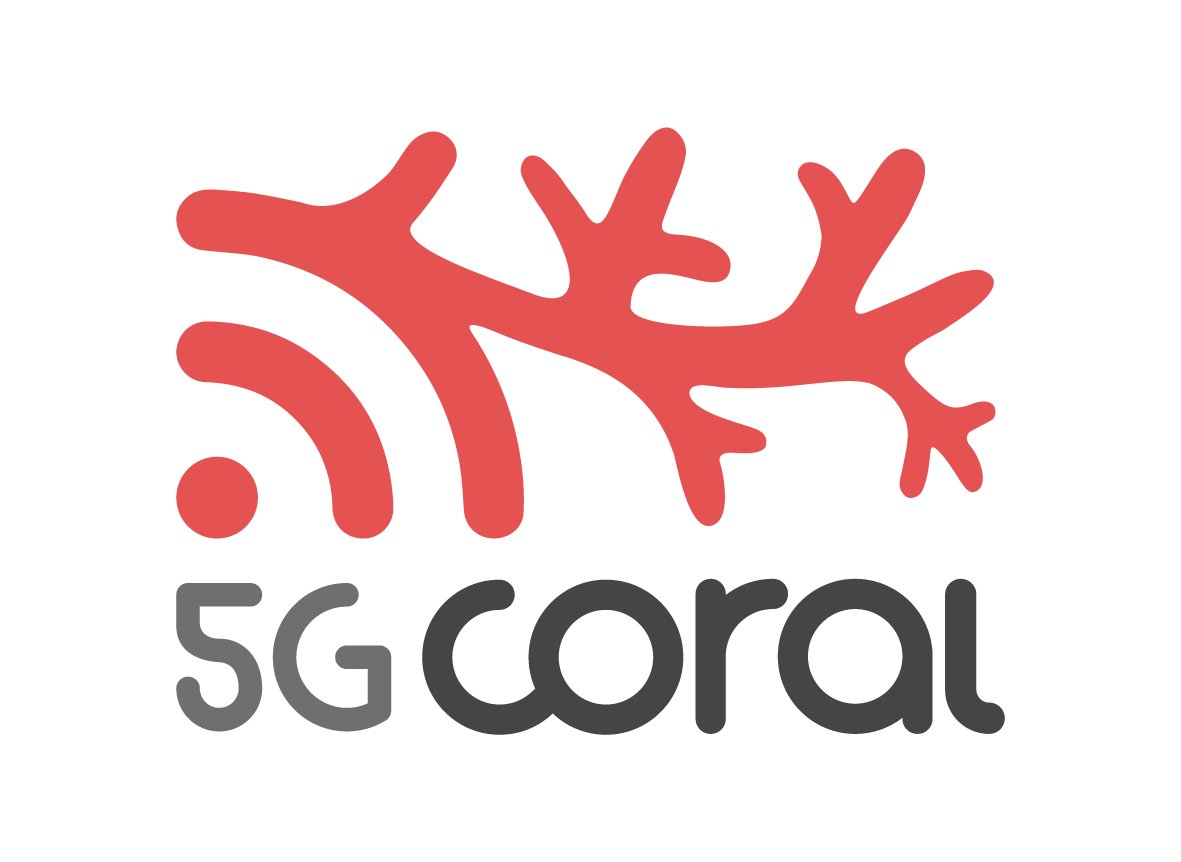 Taiwan TrialsMeeting Agenda2nd November 2018Venue: 5G-Office5G Program Office/DoIT Address: No.51, Sec. 2, Chongqing S. Rd., Zhongzheng Dist., Taipei CityLunch and Workshop:Green World Hotel NanGangAddress: No.528, Sec. 7, Zhongxiao E. Rd., Nangang Dist., Taipei CityAddress in Chinese: 台北市南港區忠孝東路七段528號Proof-of-Concept Demonstrations:Nangang Global MallAddress: B1F., No.371, Sec. 7, Zhongxiao E. Rd., Nangang Dist., Taipei CityAddress in Chinese: 115台北市南港區忠孝東路七段371號B1Agenda: 5G-CORAL Workshop & TrialsTopicsTimeLocationMorning Session09:00 – 11:45 amMeeting with CTO (Only Antonio and Alain)09:00 – 10:00 am5G-Office/ Global MallShuttle to Nangang Global Mall10:00 – 10:30 amProof-of-Concept Demo to CTO Chang alone10:30 – 11:45 amShopping MallAugmented Reality10:30 – 10:50 amEdge Robotics: Synchronize Delivery10:50 – 11:10 amVirtual Reality11:10 – 11:30 amIoT Multi-RAT Gateway11:30 – 11:50 amWalk to Green World Hotel Nangang11:50 – 12:00 amLunch12:00 – 13:00 pmSession 1: Seminar13:00 – 15:15 pmGreen World Hotel Welcome Speech by CTO Chang13:00 – 13:05 pm “Introduction to 5G-CORAL”  Speaker: Antonio de la Oliva (UC3M)13:05 – 13:20 pm “Value Proposition of 5G-CORAL”  Speaker: Alain Mourad (IDCC)13:20 – 13:35 pm“Industrial impact of 5G-CORAL”  Speaker: Tony Do/Tonny Yang (ITRI)13:35 – 13:45 pm“5G-CORAL’s innovation”  Speaker: Chenguang Lu (Ericsson)13:45 – 14:00 pmPanel DiscussionCTO ChangBruce Bateman (Lite-ON)Dann Yao (Ericsson)14:00 – 14:30 pmCoffee Break 14:30 – 15:00 pmGreen World HotelWalk to Nangang Global Mall15:00 – 15:15Proof-of-Concepts15:15 – 17:00 pmGlobal MallAugmented Reality15:15 – 15:25 pmVirtual Reality15:25 – 15:35 pmEdge Robotics: Synchronize Delivery15:35 – 15:45 pmIoT Multi-RAT Gateway15:45 – 15:55 pmVideo 1: High-Speed Train15:55 – 16:05 pmVideo 2: Connected Cars16:05 – 16:15 pmVideo 3: SD-WAN 16-15 – 16:25 pmWrap up and next stepsSpeaker: Antonio de la Oliva16:25 – 16:40 pmGlobal Mall